Town of Williamsport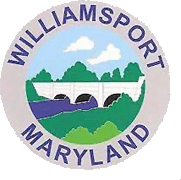 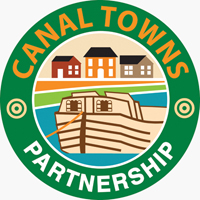 Application for Permit to Use Public FacilitiesApplicant InformationName:  												Address:  												Phone:    (          )				E-Mail:  						Individual		Corporation		Unincorporated Organization		OtherSubmitted to the Town for consideration and decision on 				 at		I hereby request and apply for permit, the use of the 						 for the intent and purpose of 											and for no other purpose.The applicant agrees and recognizes the fact the permit applied for herein shall terminate automatically without further notice at the time specified.The applicant agrees that it shall comply with all applicable laws, rules, ordinances, and regulations applicable to the facility and area being utilized for the purpose outlined above.The applicant further agrees, in the vent of any violation of any said laws, rules, ordinances, and regulations applicable to the facility and area being utilized, of whatsoever nature in kind, this permit shall automatically terminate without notice and the applicant agrees to vacate the premises.Upon termination of the Permit to Use Public Facilities, the applicant agrees the premises and property shall be restored to the same condition as when the use commenced.  The Applicant shall be responsible for any debts or any other costs arising from the use.If any permits, licenses, or regulations of any Federal, State, County, or Municipal corporation are required for the activity, then and in said event, applicants shall be responsible for obtaining same and shall hold the Town harmless from any costs for same and/or any fines or expenses connected therewith.Applicant further represents and agrees to hold and indemnify the Town of Williamsport, its agents, servants, representatives, officials, employees, and attorneys harmless and indemnify same from any and all suits, demands, fines, expenses, losses, liabilities, or costs of any kind whatsoever arising directly or indirectly from the use of the facilities by the applicant.The undersigned applicant, if required, shall provide a Certificate of Insurance.The applicant represents and accepts this permit, subject to its terms, obligations, conditions, and reservations set forth in this application.  The signatory represents unto the Town of Williamsport that they have the authority to execute this application on behalf of themselves and/or he applicant.  The undersigned assumes all responsibility for any damages and cost to the premises arising from the use thereof.Other conditions of use:  										Printed Name of Applicant					Signature of ApplicantTOWN USE ONLYThis application for Permit to Use Public Facilities is  Approved /  Denied for use on the date and times and purpose outlined above.Chad P. Rooney						DateTown Manager / Clerk / TreasurerTown of Williamsport